Anexo VII Desativação de Cursos da educação profissional técnica de nível médio nas formas integrada, concomitante, articulada ou subsequente nas modalidades de educação de jovens e adultos, educação à distância ou especialização técnica de nível médio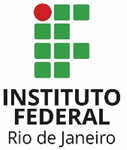 MINISTÉRIO DA EDUCAÇÃOINSTITUTO FEDERAL DE EDUCAÇÃO, CIÊNCIA E TECNOLOGIA DO RIO DE JANEIROPRÓ-REITORIA DE ENSINO BÁSCIO, TÉCNICO E TECNOLÓGICODIRETORIA DE PLANEJAMENTO E DESENVOLVIMENTO DA EDUCAÇÃOMINISTÉRIO DA EDUCAÇÃOINSTITUTO FEDERAL DE EDUCAÇÃO, CIÊNCIA E TECNOLOGIA DO RIO DE JANEIROPRÓ-REITORIA DE ENSINO BÁSCIO, TÉCNICO E TECNOLÓGICODIRETORIA DE PLANEJAMENTO E DESENVOLVIMENTO DA EDUCAÇÃOMINISTÉRIO DA EDUCAÇÃOINSTITUTO FEDERAL DE EDUCAÇÃO, CIÊNCIA E TECNOLOGIA DO RIO DE JANEIROPRÓ-REITORIA DE ENSINO BÁSCIO, TÉCNICO E TECNOLÓGICODIRETORIA DE PLANEJAMENTO E DESENVOLVIMENTO DA EDUCAÇÃOCód. CONARQ 451.2v. 01/2022DESATIVAÇÃO DE CURSOS DA EDUCAÇÃO PROFISSIONAL TÉCNICA DE NÍVEL MÉDIO NAS FORMAS INTEGRADA, CONCOMITANTE, ARTICULADA OU SUBSEQUENTE NAS MODALIDADES DE EDUCAÇÃO DE JOVENS E ADULTOS, EDUCAÇÃO A DISTÂNCIA OU ESPECIALIZAÇÃO TÉCNICA DE NÍVEL MÉDIODESATIVAÇÃO DE CURSOS DA EDUCAÇÃO PROFISSIONAL TÉCNICA DE NÍVEL MÉDIO NAS FORMAS INTEGRADA, CONCOMITANTE, ARTICULADA OU SUBSEQUENTE NAS MODALIDADES DE EDUCAÇÃO DE JOVENS E ADULTOS, EDUCAÇÃO A DISTÂNCIA OU ESPECIALIZAÇÃO TÉCNICA DE NÍVEL MÉDIODESATIVAÇÃO DE CURSOS DA EDUCAÇÃO PROFISSIONAL TÉCNICA DE NÍVEL MÉDIO NAS FORMAS INTEGRADA, CONCOMITANTE, ARTICULADA OU SUBSEQUENTE NAS MODALIDADES DE EDUCAÇÃO DE JOVENS E ADULTOS, EDUCAÇÃO A DISTÂNCIA OU ESPECIALIZAÇÃO TÉCNICA DE NÍVEL MÉDIODESATIVAÇÃO DE CURSOS DA EDUCAÇÃO PROFISSIONAL TÉCNICA DE NÍVEL MÉDIO NAS FORMAS INTEGRADA, CONCOMITANTE, ARTICULADA OU SUBSEQUENTE NAS MODALIDADES DE EDUCAÇÃO DE JOVENS E ADULTOS, EDUCAÇÃO A DISTÂNCIA OU ESPECIALIZAÇÃO TÉCNICA DE NÍVEL MÉDIODESATIVAÇÃO DE CURSOS DA EDUCAÇÃO PROFISSIONAL TÉCNICA DE NÍVEL MÉDIO NAS FORMAS INTEGRADA, CONCOMITANTE, ARTICULADA OU SUBSEQUENTE NAS MODALIDADES DE EDUCAÇÃO DE JOVENS E ADULTOS, EDUCAÇÃO A DISTÂNCIA OU ESPECIALIZAÇÃO TÉCNICA DE NÍVEL MÉDIODESATIVAÇÃO DE CURSOS DA EDUCAÇÃO PROFISSIONAL TÉCNICA DE NÍVEL MÉDIO NAS FORMAS INTEGRADA, CONCOMITANTE, ARTICULADA OU SUBSEQUENTE NAS MODALIDADES DE EDUCAÇÃO DE JOVENS E ADULTOS, EDUCAÇÃO A DISTÂNCIA OU ESPECIALIZAÇÃO TÉCNICA DE NÍVEL MÉDIODIRETOR GERAL - DGDIRETOR GERAL - DGDIRETOR GERAL - DGSIAPESIAPESIAPEE-MAIL INSTITUCIONALE-MAIL INSTITUCIONALE-MAIL INSTITUCIONALTELEFONETELEFONETELEFONENOME DO CURSONOME DO CURSONOME DO CURSONOME DO CURSONOME DO CURSONOME DO CURSONOME DO CURSOCAMPUS DE OFERTACAMPUS DE OFERTACAMPUS DE OFERTACAMPUS DE OFERTACAMPUS DE OFERTACAMPUS DE OFERTACAMPUS DE OFERTAFORMA (INTEGRADA, CONCOMITANTE, ARTICULADA OU SUBSEQUENTE)FORMA (INTEGRADA, CONCOMITANTE, ARTICULADA OU SUBSEQUENTE)FORMA (INTEGRADA, CONCOMITANTE, ARTICULADA OU SUBSEQUENTE)FORMA (INTEGRADA, CONCOMITANTE, ARTICULADA OU SUBSEQUENTE)FORMA (INTEGRADA, CONCOMITANTE, ARTICULADA OU SUBSEQUENTE)FORMA (INTEGRADA, CONCOMITANTE, ARTICULADA OU SUBSEQUENTE)FORMA (INTEGRADA, CONCOMITANTE, ARTICULADA OU SUBSEQUENTE)MODALIDADE (EDUCAÇÃO DE JOVENS E ADULTOS, EDUCAÇÃO A DISTÂNCIA OU ESPECIALIZAÇÃO TÉCNICA DE NÍVEL MÉDIO)MODALIDADE (EDUCAÇÃO DE JOVENS E ADULTOS, EDUCAÇÃO A DISTÂNCIA OU ESPECIALIZAÇÃO TÉCNICA DE NÍVEL MÉDIO)MODALIDADE (EDUCAÇÃO DE JOVENS E ADULTOS, EDUCAÇÃO A DISTÂNCIA OU ESPECIALIZAÇÃO TÉCNICA DE NÍVEL MÉDIO)MODALIDADE (EDUCAÇÃO DE JOVENS E ADULTOS, EDUCAÇÃO A DISTÂNCIA OU ESPECIALIZAÇÃO TÉCNICA DE NÍVEL MÉDIO)MODALIDADE (EDUCAÇÃO DE JOVENS E ADULTOS, EDUCAÇÃO A DISTÂNCIA OU ESPECIALIZAÇÃO TÉCNICA DE NÍVEL MÉDIO)MODALIDADE (EDUCAÇÃO DE JOVENS E ADULTOS, EDUCAÇÃO A DISTÂNCIA OU ESPECIALIZAÇÃO TÉCNICA DE NÍVEL MÉDIO)MODALIDADE (EDUCAÇÃO DE JOVENS E ADULTOS, EDUCAÇÃO A DISTÂNCIA OU ESPECIALIZAÇÃO TÉCNICA DE NÍVEL MÉDIO)FORMA DE OFERTA/MODALIDADE (TOTALMENTE PRESENCIAL; PRESENCIAL COM CARGA HORÁRIA NA MODALIDADE DE EDUCAÇÃO À DISTÂNCIA; TOTALMENTE NA MODALIDADE DE EDUCAÇÃO À DISTÂNCIA)FORMA DE OFERTA/MODALIDADE (TOTALMENTE PRESENCIAL; PRESENCIAL COM CARGA HORÁRIA NA MODALIDADE DE EDUCAÇÃO À DISTÂNCIA; TOTALMENTE NA MODALIDADE DE EDUCAÇÃO À DISTÂNCIA)FORMA DE OFERTA/MODALIDADE (TOTALMENTE PRESENCIAL; PRESENCIAL COM CARGA HORÁRIA NA MODALIDADE DE EDUCAÇÃO À DISTÂNCIA; TOTALMENTE NA MODALIDADE DE EDUCAÇÃO À DISTÂNCIA)FORMA DE OFERTA/MODALIDADE (TOTALMENTE PRESENCIAL; PRESENCIAL COM CARGA HORÁRIA NA MODALIDADE DE EDUCAÇÃO À DISTÂNCIA; TOTALMENTE NA MODALIDADE DE EDUCAÇÃO À DISTÂNCIA)FORMA DE OFERTA/MODALIDADE (TOTALMENTE PRESENCIAL; PRESENCIAL COM CARGA HORÁRIA NA MODALIDADE DE EDUCAÇÃO À DISTÂNCIA; TOTALMENTE NA MODALIDADE DE EDUCAÇÃO À DISTÂNCIA)FORMA DE OFERTA/MODALIDADE (TOTALMENTE PRESENCIAL; PRESENCIAL COM CARGA HORÁRIA NA MODALIDADE DE EDUCAÇÃO À DISTÂNCIA; TOTALMENTE NA MODALIDADE DE EDUCAÇÃO À DISTÂNCIA)FORMA DE OFERTA/MODALIDADE (TOTALMENTE PRESENCIAL; PRESENCIAL COM CARGA HORÁRIA NA MODALIDADE DE EDUCAÇÃO À DISTÂNCIA; TOTALMENTE NA MODALIDADE DE EDUCAÇÃO À DISTÂNCIA)TURNO DE OFERTA (MATUTINO; VESPERTINO; INTEGRAL: MATUTINO E VESPERTINO; INTEGRAL: VESPERTINO E NOTURNO)TURNO DE OFERTA (MATUTINO; VESPERTINO; INTEGRAL: MATUTINO E VESPERTINO; INTEGRAL: VESPERTINO E NOTURNO)TURNO DE OFERTA (MATUTINO; VESPERTINO; INTEGRAL: MATUTINO E VESPERTINO; INTEGRAL: VESPERTINO E NOTURNO)TURNO DE OFERTA (MATUTINO; VESPERTINO; INTEGRAL: MATUTINO E VESPERTINO; INTEGRAL: VESPERTINO E NOTURNO)TURNO DE OFERTA (MATUTINO; VESPERTINO; INTEGRAL: MATUTINO E VESPERTINO; INTEGRAL: VESPERTINO E NOTURNO)TURNO DE OFERTA (MATUTINO; VESPERTINO; INTEGRAL: MATUTINO E VESPERTINO; INTEGRAL: VESPERTINO E NOTURNO)TURNO DE OFERTA (MATUTINO; VESPERTINO; INTEGRAL: MATUTINO E VESPERTINO; INTEGRAL: VESPERTINO E NOTURNO)NÚMERO DE VAGAS SEMESTRAIS ANUAISNÚMERO DE VAGAS SEMESTRAIS ANUAISNÚMERO DE VAGAS SEMESTRAIS ANUAISNÚMERO DE VAGAS SEMESTRAIS ANUAISNÚMERO DE VAGAS SEMESTRAIS ANUAISNÚMERO DE VAGAS SEMESTRAIS ANUAISNÚMERO DE VAGAS SEMESTRAIS ANUAISCARGA HORÁRIA TOTALCARGA HORÁRIA TOTALCARGA HORÁRIA TOTALCARGA HORÁRIA TOTALCARGA HORÁRIA TOTALCARGA HORÁRIA TOTALCARGA HORÁRIA TOTALINTEGRANTES DA ComissãoINTEGRANTES DA ComissãoINTEGRANTES DA ComissãoINTEGRANTES DA ComissãoINTEGRANTES DA ComissãoINTEGRANTES DA ComissãoINTEGRANTES DA ComissãoNOME DO(A) SERVIDOR(A)NOME DO(A) SERVIDOR(A)NOME DO(A) SERVIDOR(A)NOME DO(A) SERVIDOR(A)SIAPESIAPESIAPENOME DO(A) SERVIDOR(A)NOME DO(A) SERVIDOR(A)NOME DO(A) SERVIDOR(A)NOME DO(A) SERVIDOR(A)SIAPESIAPESIAPENOME DO(A) SERVIDOR(A)NOME DO(A) SERVIDOR(A)NOME DO(A) SERVIDOR(A)NOME DO(A) SERVIDOR(A)SIAPESIAPESIAPENOME DO(A) SERVIDOR(A)NOME DO(A) SERVIDOR(A)NOME DO(A) SERVIDOR(A)NOME DO(A) SERVIDOR(A)SIAPESIAPESIAPENOME DO(A) SERVIDOR(A)NOME DO(A) SERVIDOR(A)NOME DO(A) SERVIDOR(A)NOME DO(A) SERVIDOR(A)SIAPESIAPESIAPENOME DO(A) SERVIDOR(A)NOME DO(A) SERVIDOR(A)NOME DO(A) SERVIDOR(A)NOME DO(A) SERVIDOR(A)SIAPESIAPESIAPENOME DO(A) SERVIDOR(A)NOME DO(A) SERVIDOR(A)NOME DO(A) SERVIDOR(A)NOME DO(A) SERVIDOR(A)SIAPESIAPESIAPENOME DO(A) SERVIDOR(A)NOME DO(A) SERVIDOR(A)NOME DO(A) SERVIDOR(A)NOME DO(A) SERVIDOR(A)SIAPESIAPESIAPEMEMBROS AD HOC DA COMISSÃO (caso existam)MEMBROS AD HOC DA COMISSÃO (caso existam)MEMBROS AD HOC DA COMISSÃO (caso existam)MEMBROS AD HOC DA COMISSÃO (caso existam)CPFCPFCPFDOCUMENTOS NECESSÁRIOS PARA ABERTURA DO PROCESSOFormulário de Desativação de Cursos da Educação Profissional Técnica de Nível Médio nas formas Integrada, Concomitante, Articulada ou Subsequente nas Modalidades de Educação de Jovens e Adultos, Educação à Distância ou Especialização Técnica De Nível MédioASSUNTO DETALHADO: Conforme o FLUXO DO PROCESSO PARA DESATIVAÇÃO DE CURSOS DA EDUCAÇÃO PROFISSIONAL TÉCNICA DE NÍVEL MÉDIO NAS FORMAS INTEGRADA, CONCOMITANTE, ARTICULADA OU SUBSEQUENTE NAS MODALIDADES DE EDUCAÇÃO DE JOVENS E ADULTOS, EDUCAÇÃO À DISTÂNCIA OU ESPECIALIZAÇÃO TÉCNICA DE NÍVEL MÉDIO